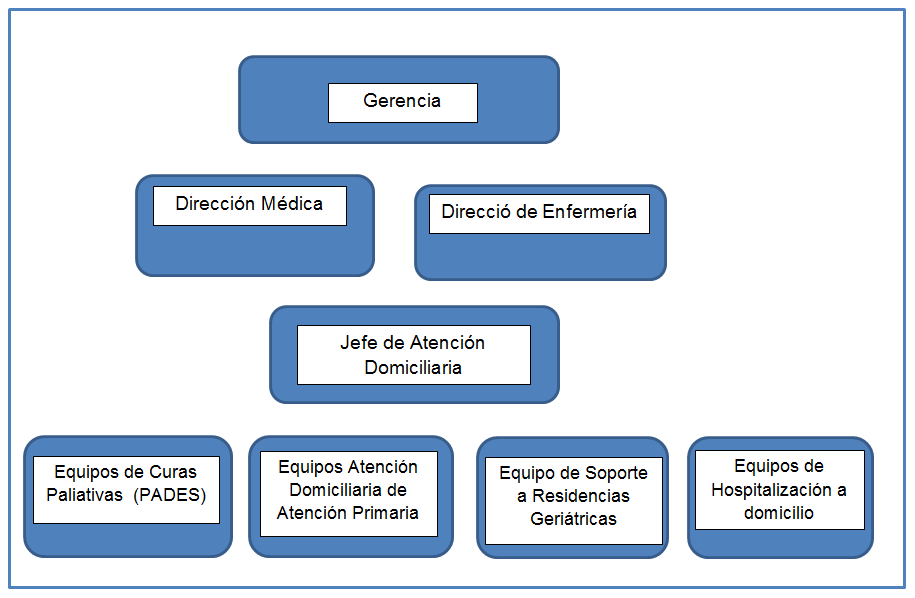 Figura 1: Organigrama de Atención DomiciliariaFigura 2: Ítems de la HCe más frecuentemente consultados por los profesionales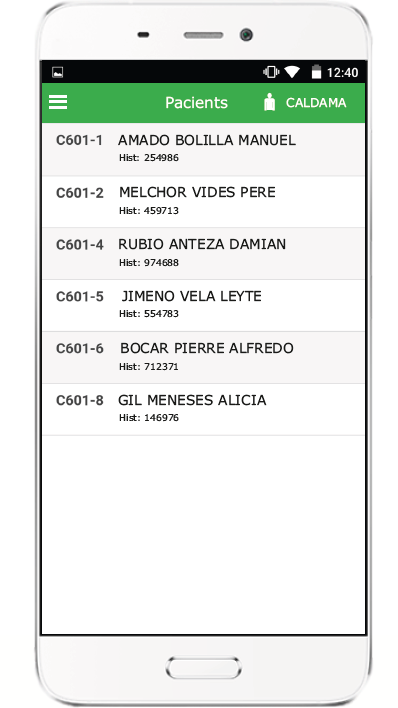 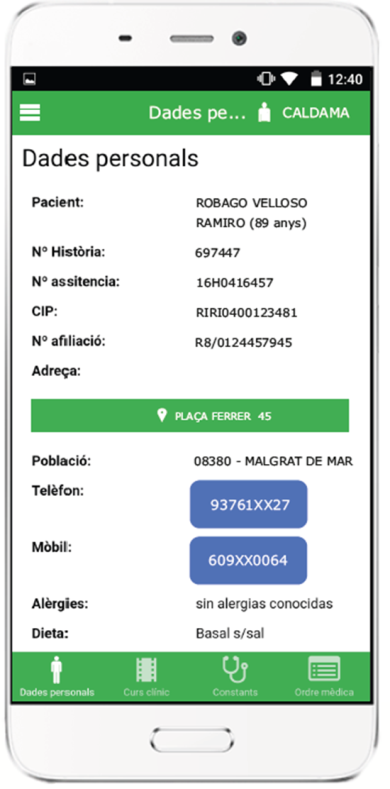 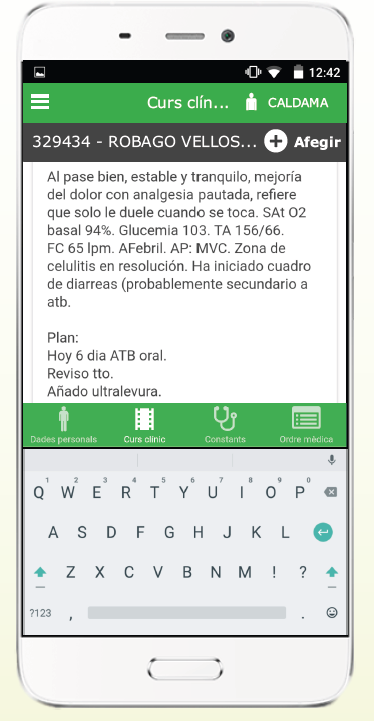 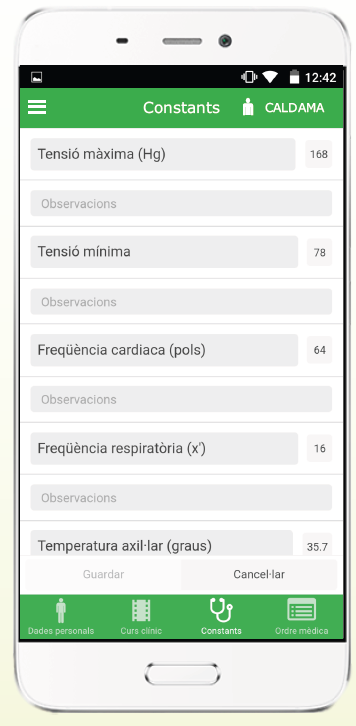 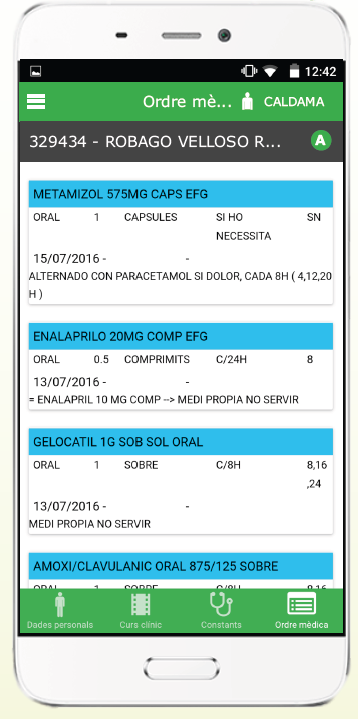 Figura 3: Principales pantallas de la AppFigura 4: Encuesta de usabilidadFigura 5: Evolución de la descarga de datos. 2017.Figura 6: Cálculo estimado del tiempo ahorrado en transcripción de cursos clínicos y constantes vitalesÍtemNº de consultas por pacienteNº de consultas por estanciaCurso Clínico33,6 veces x paciente4,8 veces x estanciaOrden médica30,2 veces x paciente4,3 veces x estanciaDatos personales 12,8 veces x paciente1,8 veces x estanciaTabla de constantes11,2 veces x paciente1,6 veces x estanciaInformes10,2 veces x paciente1,4 veces x estanciaValoraciones 9,6 veces x paciente1,3 veces x estanciaLaboratorio 6,8 veces x paciente0,9 veces x estanciaPetitorio  5,6 veces x paciente0,8 veces x estanciaRadiologia 5,1 veces x paciente0,7 veces x estancia Resultados encuesta usabilidad. ADIm.versión1SI %¿Consideras que las funcionalidades de la App se aprenden con rapidez? 11100%¿Utilizas la App en tu rutina diaria de trabajo? 11100%¿Consideras que la App es fácil  de usar?       11100%¿Es visualmente atractiva?                                                                                 873%¿Se lee el contenido con facilidad?                                                            11100%¿Puedes introducir los datos rápidamente?11100%¿Te permite hacer alguna cosa que antes no podías hacer?  982%¿Crees que la App representa una mejora en tu trabajo habitual?11100%Cálculo del tiempo teórico ahorrado para transcribir cursos  clínicos. Año 20175.201 apuntes  x 2,44' de promedio para registrar = 12.690' /60' = 212 hCálculo del tiempo teórico ahorrado para transcribir variables de constantes. Año 2017  19.064 variables/4 variables por paciente =  4.776 grupos de 4 variables4.776 grupos de 4variables  x 0,55' de promedio para registrar cada grupo = 2.622'/60'= 44 hTotal tiempo teórico ahorrado: 256 horas en un año